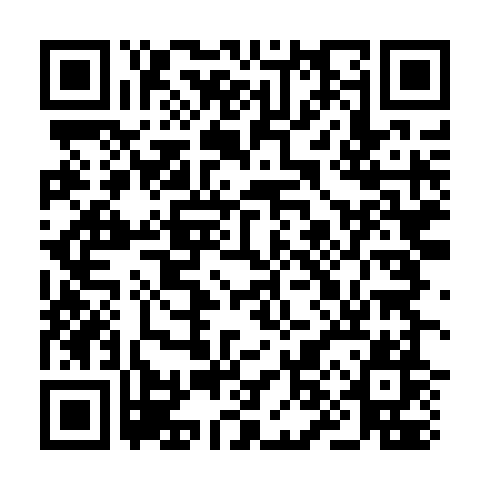 Ramadan times for San Jose de Buenavista, PhilippinesMon 11 Mar 2024 - Wed 10 Apr 2024High Latitude Method: NonePrayer Calculation Method: Muslim World LeagueAsar Calculation Method: ShafiPrayer times provided by https://www.salahtimes.comDateDayFajrSuhurSunriseDhuhrAsrIftarMaghribIsha11Mon4:524:526:0212:023:216:036:037:0912Tue4:514:516:0112:023:206:036:037:0913Wed4:514:516:0112:023:206:036:037:0914Thu4:504:506:0012:013:196:036:037:0915Fri4:494:495:5912:013:196:036:037:0916Sat4:494:495:5912:013:186:036:037:0917Sun4:484:485:5812:013:186:036:037:0918Mon4:484:485:5812:003:176:036:037:0919Tue4:474:475:5712:003:176:036:037:0920Wed4:474:475:5612:003:166:036:037:0921Thu4:464:465:5611:593:156:036:037:0922Fri4:454:455:5511:593:156:036:037:0923Sat4:454:455:5511:593:146:036:037:0924Sun4:444:445:5411:583:146:036:037:0925Mon4:434:435:5311:583:136:036:037:0926Tue4:434:435:5311:583:126:036:037:0927Wed4:424:425:5211:583:126:036:037:0928Thu4:414:415:5211:573:116:036:037:0929Fri4:414:415:5111:573:106:036:037:0930Sat4:404:405:5011:573:096:036:037:0931Sun4:404:405:5011:563:096:036:037:091Mon4:394:395:4911:563:086:036:037:092Tue4:384:385:4911:563:076:036:037:093Wed4:384:385:4811:563:066:036:037:094Thu4:374:375:4711:553:066:036:037:105Fri4:364:365:4711:553:056:036:037:106Sat4:364:365:4611:553:046:036:037:107Sun4:354:355:4611:543:036:036:037:108Mon4:344:345:4511:543:036:036:037:109Tue4:344:345:4511:543:026:036:037:1010Wed4:334:335:4411:543:016:036:037:10